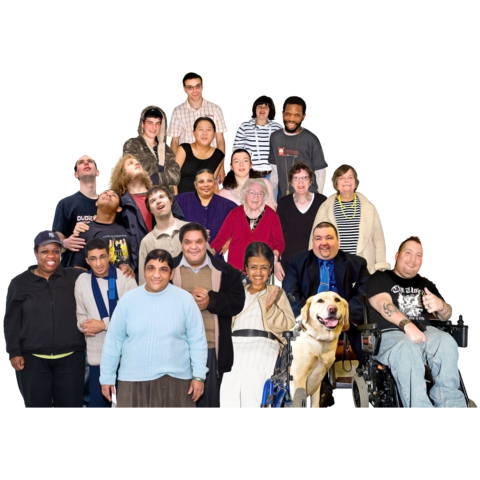 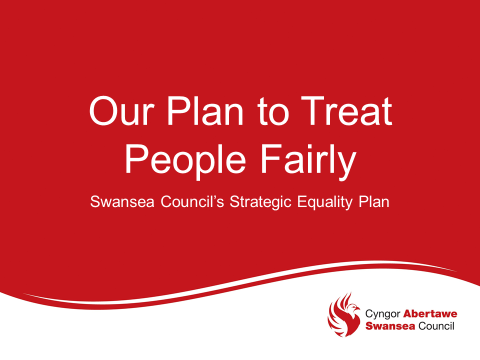 The full version of this Easy Read can be read online at www.swansea.gov.uk/sep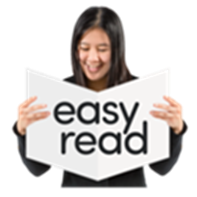 What is a Strategic Equality Plan?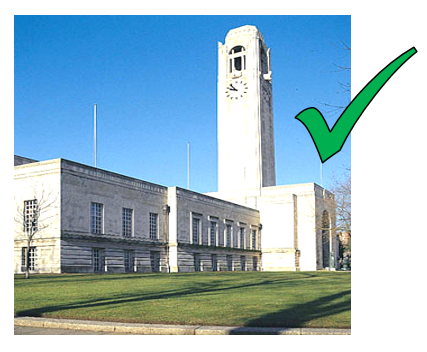 At Swansea Council we want Swansea to be a fairer place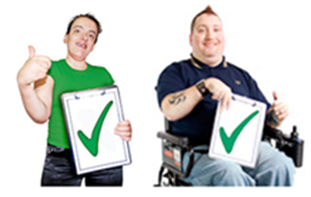 Equality is about treating people fairly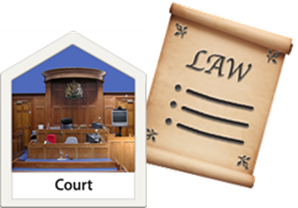 The law says the Council must have a Strategic Equality Plan to treat all people fairly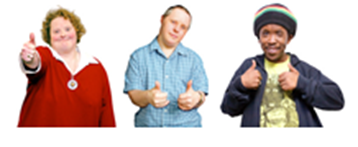 Treating everyone fairly means Everyone has the right to get the things they need tobe wellbe safefeel respectedWhy we have a Strategic Equality PlanWhy we have a Strategic Equality Plan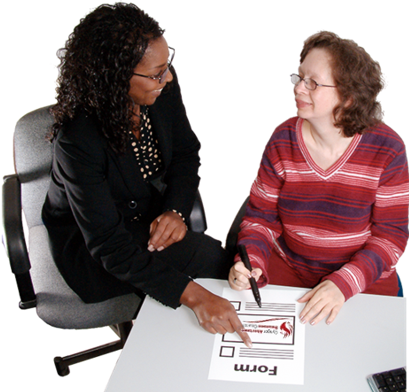 Swansea Council wants everyone to find our services easy to use.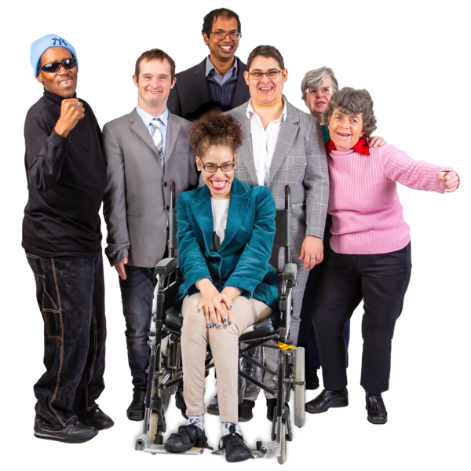 We want everyone to take part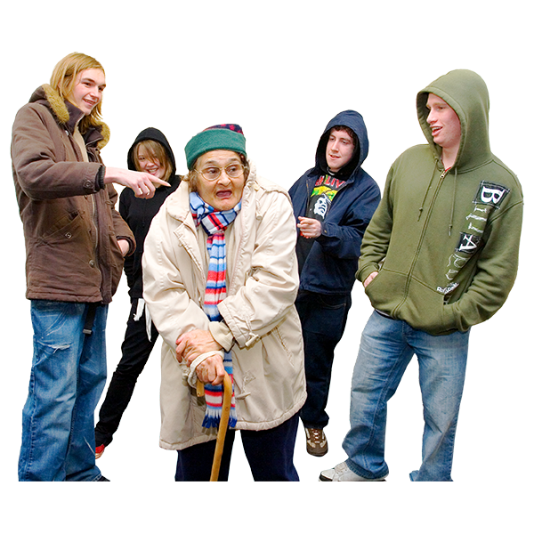 No one should face discrimination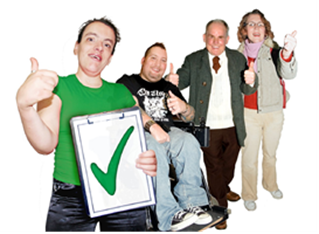 Our Plan makes sure we think about people who are most likely to be treated unfairlyHow we wrote our Strategic Equality Plan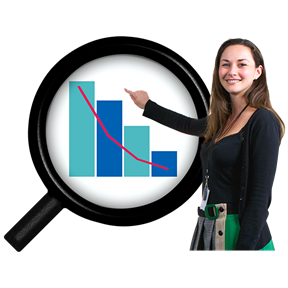 We found out lots of facts and information about people that live in Swansea and how they are different from each other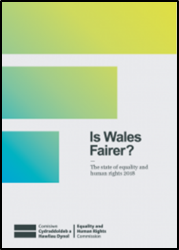 A Report called ‘Is Wales Fairer?‘ told us about equality and fairness in Wales and what needs to change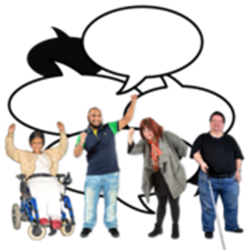 We listened to people and asked what they thought including people who are most likely to be treated unfairly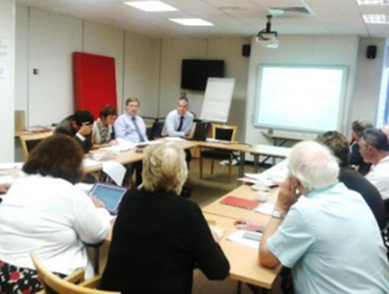 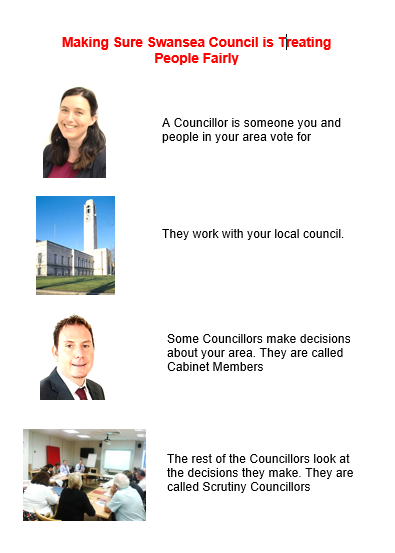 In 2018 and 2019, Swansea Council Scrutiny looked at how they can make things fairer for people in SwanseaLots of people, groups and experts took part. The things that it was agreed should happen are in this Plan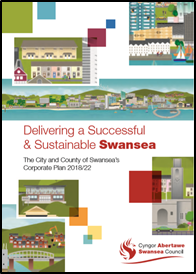 It is linked to our Strategic Equality Plan. This means we think about equality in everything we doOur Equality Objectives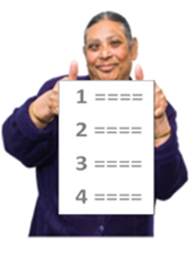 Equality Objectives are goals that the Council will work towards to make Swansea fairer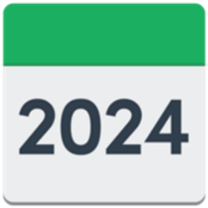 We will do these things by 2024Education – Equality Objective 1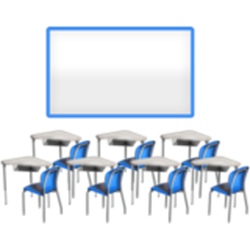 EducationThis means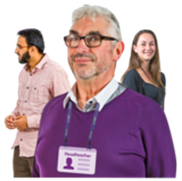 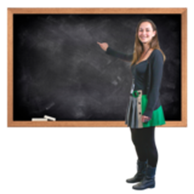 We will work together to make sure learning is a good experience for everyone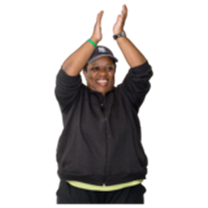 We want to make sure everyone has a fair chance to do wellWe will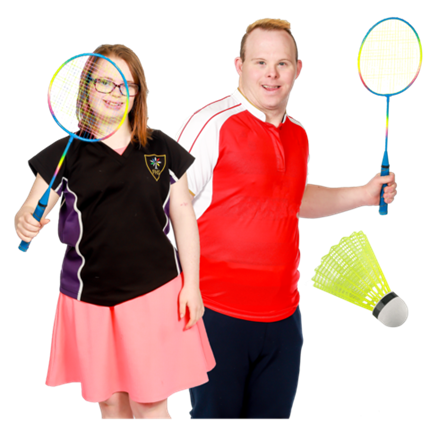 Make sport in school fair for boys and girls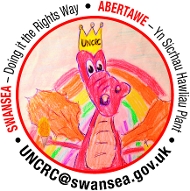 Help young people understand their rights and how to be a good citizen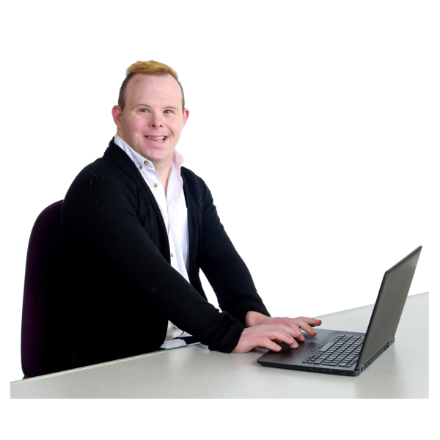 Help people get skills and look for ways to offer different types of work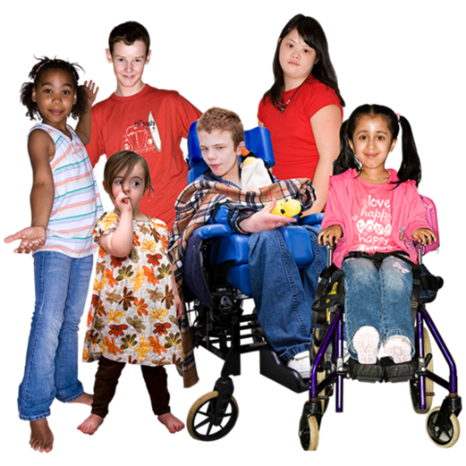 Improve school buildings to meet people’s needs Work – Equality Objective 2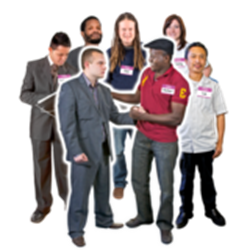 WorkThis means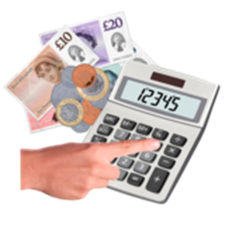 We will work to make sure people are paid fairly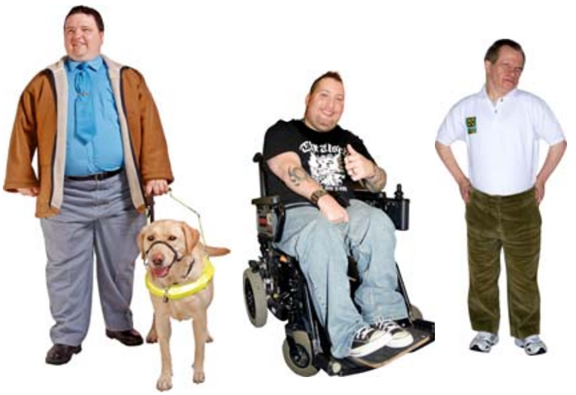 We want to make sure everyone has a fair chance to workWe will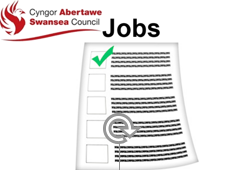 Look at how the Council gives people jobs and make sure it is done fairly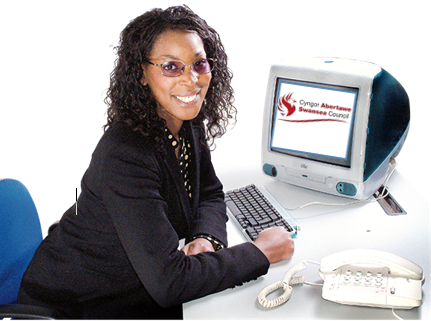 Make sure Council staff are trained to treat people fairly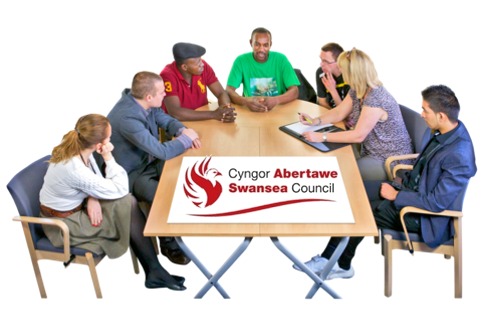 Put together a group of people to make sure the Council is fairer in the futureLiving Standards – Equality Objective 3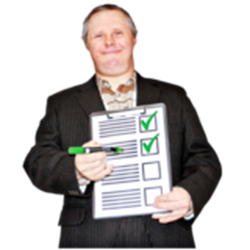 Living StandardsThis means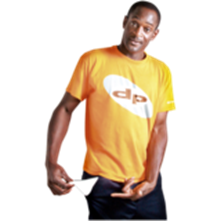 We want to help poor people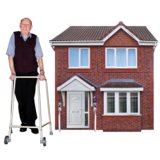 We want to help people, live their best life without the help of others where it is possibleWe will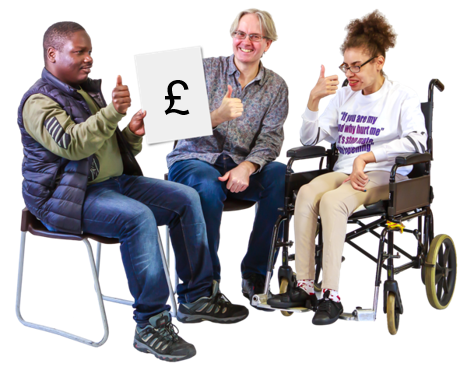 Ask people who have been or are poor what can be done to change things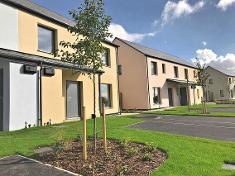 Build better houses that people can afford to rent and heat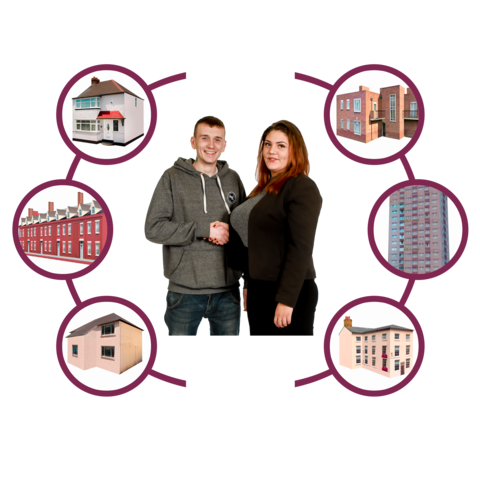 Take actions to help stop people becoming homeless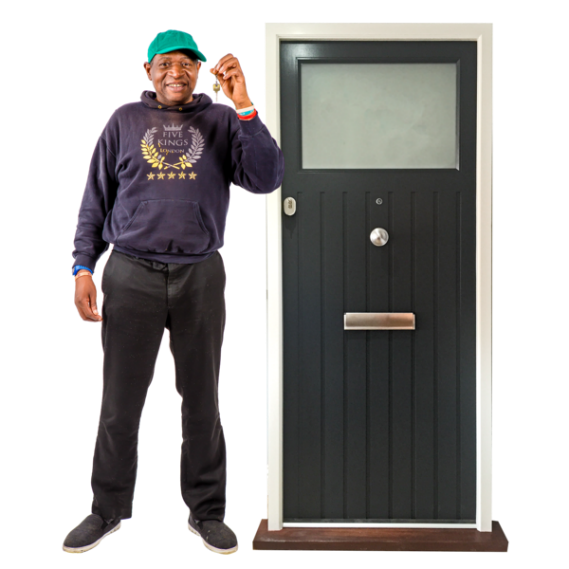 Give people who need it help to stay in their own homes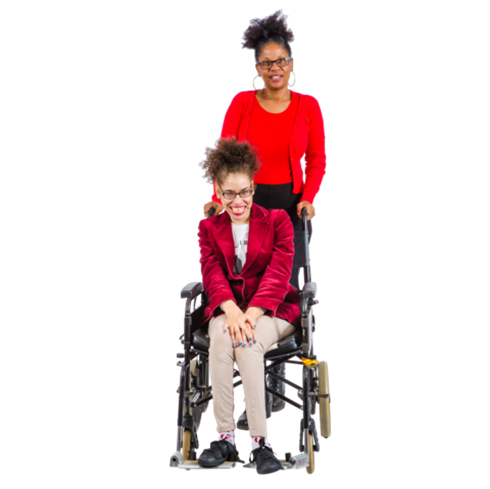 Put together a plan for people who look after othersHealth – Equality Objective 4HealthThis means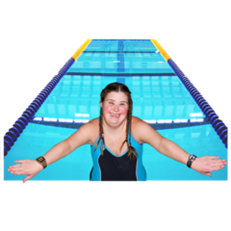 We will provide sport, health and chances for people to take part in the things they enjoy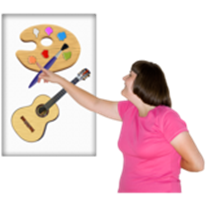 For the mind as well as bodyWe will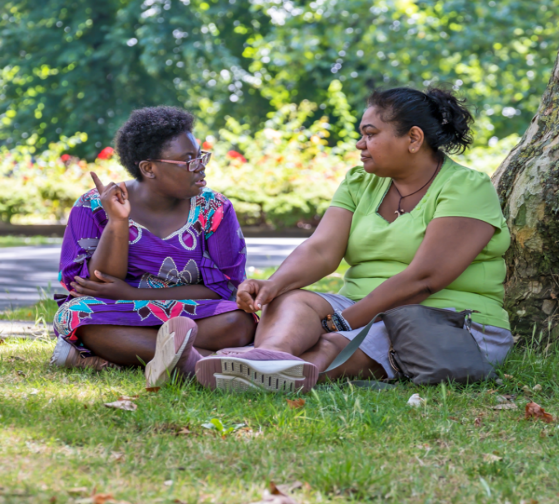 Help people improve and use local green spaces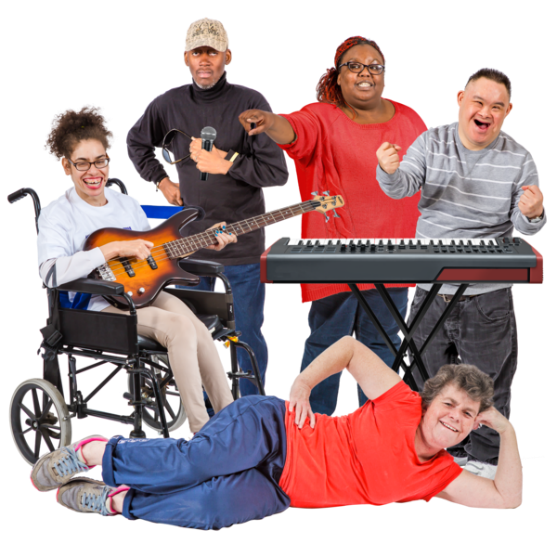 Offer arts and craft activities that reflect and meet people’s different needs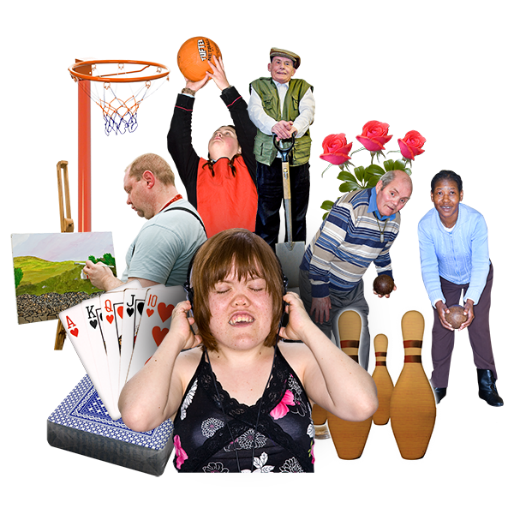 Make sure healthy activities are affordable for everyone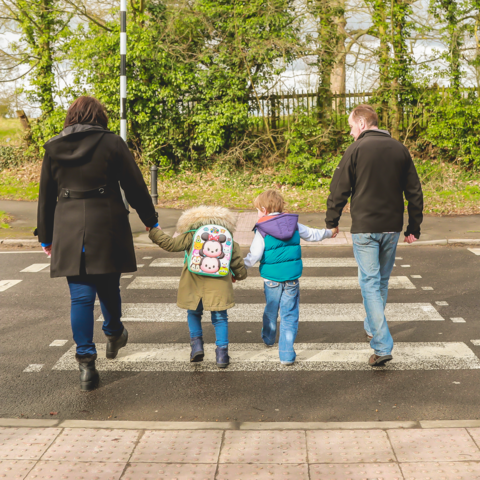 Make pavements, roads, transport and buildings easier to useFairness Dignity and Respect - Equality Objective 5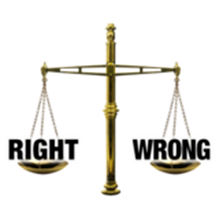 Fairness, Dignity and RespectThis means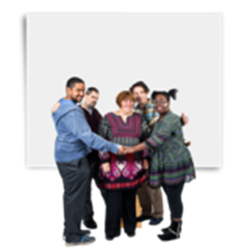 We will work to make sure people’s rights are respected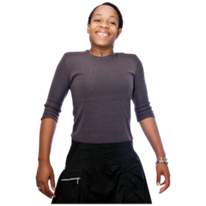 We want people to feel safe from harmWe will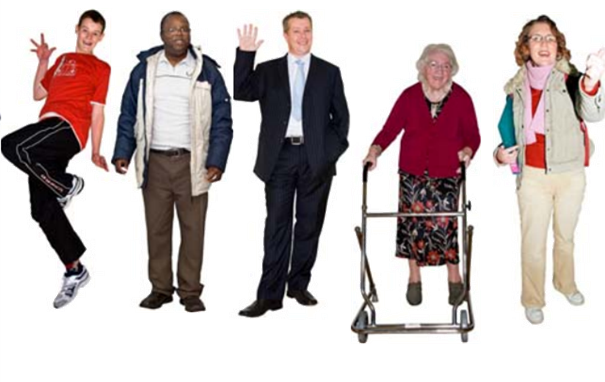 Make sure we all celebrate being different and feel good about who we are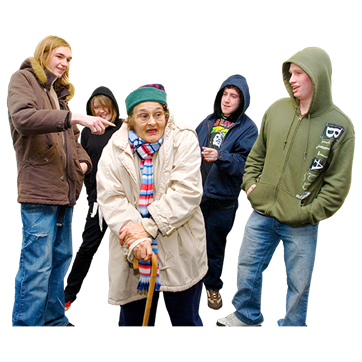 Help people understand and stop hate crime and discrimination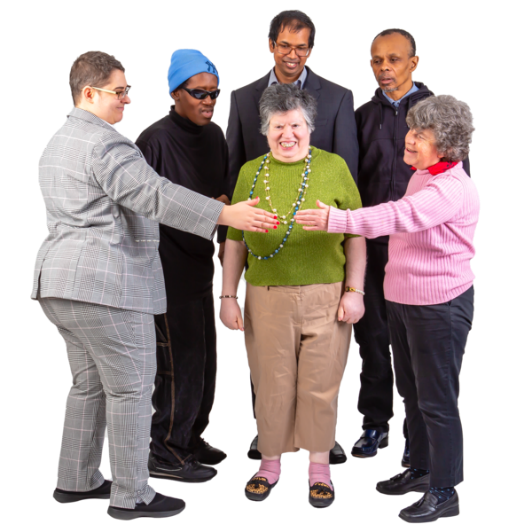 Look out for people who need extra help to keep them safe Participation - Equality Objective 6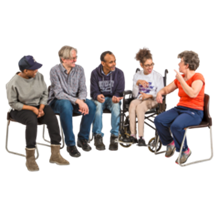 ParticipationThis means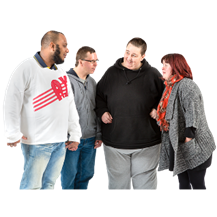 We will improve how we talk to communities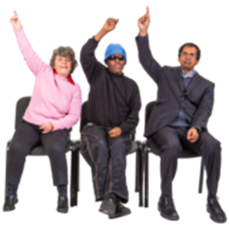 We will involve people in things that are important to themWe will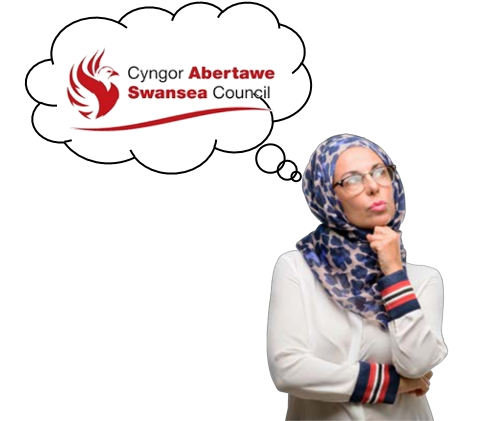 Make it easier for everyone to say what they think about Council services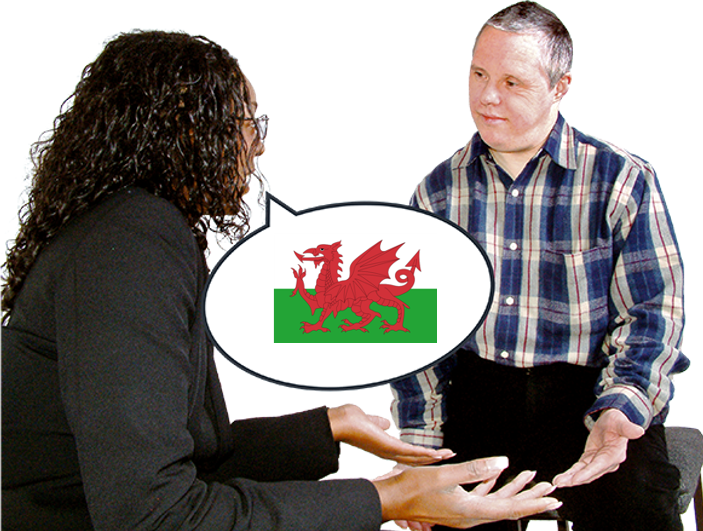 Offer our staff Welsh language training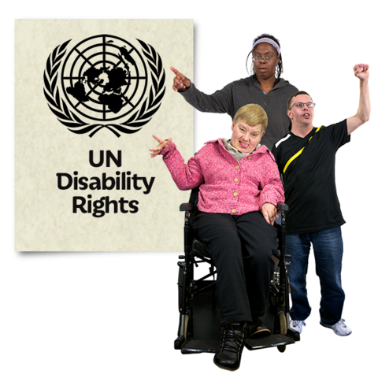 Look at becoming a Human Rights City where lots of rights are understood and respected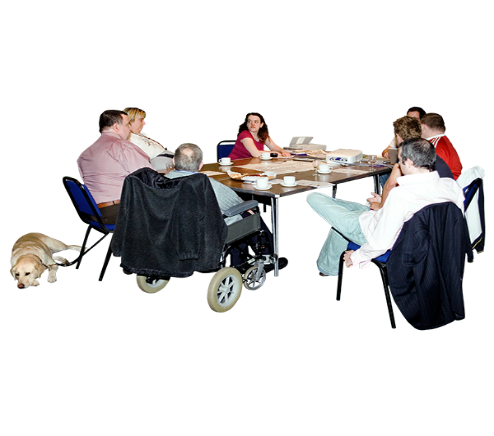 Find out how people’s ideas can improve council services by working with people.Ask what they think and involve them in decisions about themHow to find out more or ask for another format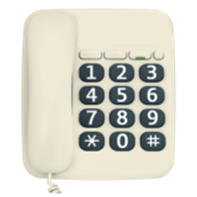 Call us on 01792 636732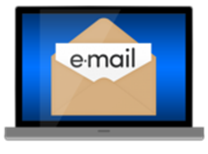 Email us ataccesstoservices@swansea.gov.uk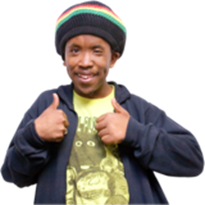 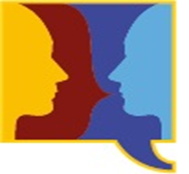 Thank you to everyone who helped with this PlanWest Glamorgan People First, Your Voice Advocacy